INFORME DE ESTADÍSTICASENERO, FEBRERO Y MARZO 2024 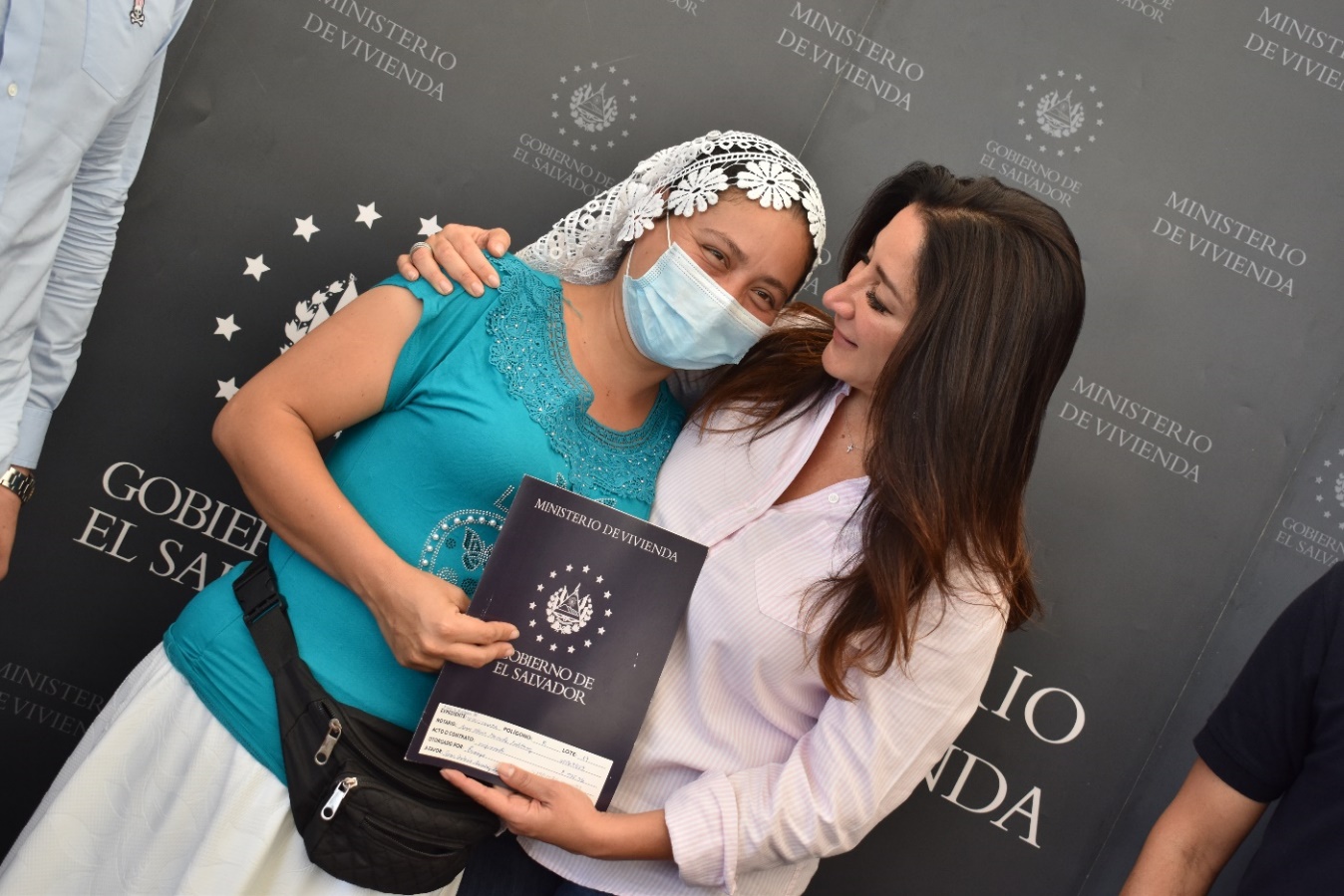 San Salvador, 08 de abril 2024PERIODO: ENERO, FEBRERO Y MARZO 2024En el período que comprende las estadísticas, se brindaron 1,926 servicios en diferentes Proyectos e Insitus ubicados en 36 municipios y 12 departamentos del país. Los servicios consistieron en Informe Final del Diagnóstico, Aprobación Técnica de Planos e Inscripción de Escrituras.Informe Final del DiagnosticoAprobación Técnica De PlanosInscripción De DocumentosDurante el primer trimestre del año 2024, se registraron un total de 522 escrituras finales inscritas. De estas, 343 fueron a favor de mujeres y 184 a favor de hombres.IndicadorPersona JurídicaFemeninoMasculinoTotalUnidad de MedidaInforme Final del Diagnostico95433960LotesAprobación Técnica de Planos43842444LotesInscripción de Escrituras Finales0343179522LotesTotal13923501841,926LotesDepto./ MunicipioInforme Final del DiagnósticoAprobación Técnica de PlanosInscripción Escrituras FinalesTotalAHUACHAPAN11AHUACHAPAN11CABAÑAS11SENSUNTEPEQUE11CHALATENANGO69170EL PARAISO11SAN FERNANDO11TEJUTLA6868LA LIBERTAD29228226600ANTIGUO CUSCATLAN5656CHILTIUPAN2424COLON22LA LIBERTAD57663NUEVO CUSCATLAN251641SANTA TECLA2112012414LA PAZ112EL ROSARIO11SAN JUAN TALPA11LA UNION56157LA UNION11SAN ALEJO5656MORAZAN347JOATECA11JOCOAITIQUE112MEANGUERA213SAN FRANCISCO GOTERA11SAN MIGUEL10677183EL TRANSITO7171SAN MIGUEL1066112SAN SALVADOR49984395978APOPA1186187AYUTUXTEPEQUE4949CIUDAD DELGADO28129ILOPANGO254254MEJICANOS11SAN MARTIN2856205289SAN SALVADOR2222SOYAPANGO1452147SANTA ANA11SANTA ANA11SONSONATE73818ACAJUTLA516ARMENIA22IZALCO112NAHUIZALCO178USULUTAN88BERLIN11NUEVA GRANADA77Total9604445221926Proyecto y/o InsituDepto.MunicipioMesTotal13 DE FEBREROSAN SALVADORILOPANGOMarzo254CASERIO LOS RANCHOSLA UNIONSAN ALEJOMarzo56CASERIO OBRA DE DIOSSAN MIGUELSAN MIGUELFebrero52COMPLEJO HABITACIONAL LA BRETAÑASAN SALVADORSAN MARTINMarzo28COMUNIDAD LAS TERMÓPILASLA LIBERTADCHILTIUPANEnero24COMUNIDAD VISTA ALEGRE KM 3 1/2SAN SALVADORSAN SALVADOREnero22EL BOSQUESAN SALVADORAYUTUXTEPEQUEMarzo49EL TANQUELA LIBERTADSANTA TECLAFebrero42Insitu: Legalización InstitucionalSAN SALVADORAPOPAEnero1Insitu: Legalización InstitucionalSONSONATEACAJUTLAFebrero5Insitu: Legalización InstitucionalSONSONATEIZALCOMarzo1Insitu: Legalización InstitucionalSONSONATENAHUIZALCOFebrero1JARDINES DEL BOULEVARDSAN SALVADORSOYAPANGOEnero145JERUSALEM LA CIMA IILA LIBERTADLA LIBERTADFebrero57LAS PALMERASLA LIBERTADSANTA TECLAFebrero169LOTIFICACION MUNICIPALSAN MIGUELSAN MIGUELFebrero54TotalTotalTotalTotal960Proyecto y/o InsituDepto.MunicipioMesTotalCOLONIA SANTO TOMASCHALATENANGOTEJUTLAMarzo68COMPLEJO HABITACIONAL LA BRETAÑASAN SALVADORSAN MARTINMarzo56COMUNIDAD ALTOS DE SANTA MARIASAN SALVADORCIUDAD DELGADOMarzo28EL TANQUELA LIBERTADSANTA TECLAEnero37Insitu: Convenio IndesCHALATENANGOEL PARAISOEnero1Insitu: Convenio IndesLA LIBERTADSANTA TECLAEnero3Insitu: Convenio IndesLA UNIONLA UNIONEnero1Insitu: Convenio IndesSONSONATEARMENIAFebrero2Insitu: El MozoteLA PAZSAN JUAN TALPAFebrero1Insitu: El MozoteMORAZANJOCOAITIQUEFebrero1Insitu: El MozoteMEANGUERAFebrero2Insitu: Legalización InstitucionalSONSONATEIZALCOMarzo1Insitu: Legalización Institucional MiViCABAÑASSENSUNTEPEQUEFebrero1LA UNIVERSALLA LIBERTADANTIGUO CUSCATLANFebrero56LAS PALMERASLA LIBERTADSANTA TECLAEnero161MICHELLE SOLLA LIBERTADNUEVO CUSCATLANEnero25TotalTotalTotalTotal444Proyecto y/o InsituDepto.MunicipioMesTotalALTOS DEL SOLLA LIBERTADNUEVO CUSCATLANEnero14ALTOS DEL SOLLA LIBERTADNUEVO CUSCATLANFebrero1COLONIA CHINTUC I Y REPARTO MADRE TIERRA IISAN SALVADORAPOPAFebrero7COLONIA CHINTUC I Y REPARTO MADRE TIERRA IISAN SALVADORAPOPAMarzo2COLONIA LA PRESITA IISAN MIGUELSAN MIGUELEnero5COLONIA LA PRESITA IISAN MIGUELSAN MIGUELFebrero1EMMANUELSAN SALVADORSAN MARTINMarzo204FINCA LA BRETAÑA - ETAPA IISAN SALVADORSAN MARTINFebrero1GUAYALTEPECSONSONATENAHUIZALCOFebrero7Insitu: Asistencia Tecnica FonavipoSONSONATEACAJUTLAMarzo1Insitu: El MozoteLA LIBERTADCOLONMarzo2Insitu: El MozoteMORAZANJOATECAMarzo1Insitu: El MozoteMORAZANJOCOAITIQUEMarzo1Insitu: El MozoteMORAZANMEANGUERAMarzo1Insitu: El MozoteMORAZANSAN FRANCISCO GOTERAMarzo1Insitu: El MozoteSANTA ANASANTA ANAMarzo1Insitu: Familias SosteniblesCHALATENANGOSAN FERNANDOMarzo1Insitu: FundasalSAN SALVADORCIUDAD DELGADOMarzo1Insitu: FundasalSAN SALVADORMEJICANOSMarzo1Insitu: Legalización InstitucionalUSULUTANNUEVA GRANADAFebrero7Insitu: Legalización Institucional MiViAHUACHAPANAHUACHAPANMarzo1Insitu: ProcadesLA PAZEL ROSARIOFebrero1LA ESPERANZAUSULUTANBERLINMarzo1LA PRADERASAN MIGUELEL TRANSITOEnero59LA PRADERASAN MIGUELEL TRANSITOFebrero12LAS MARGARITASLA LIBERTADSANTA TECLAFebrero1LAS PALMERAS SECTOR MOPLA LIBERTADSANTA TECLAFebrero1LOS ANGELESLA LIBERTADLA LIBERTADFebrero6MONSEÑOR ROMEROLA LIBERTADNUEVO CUSCATLANFebrero1NUEVA SOCIEDADSAN SALVADORAPOPAFebrero88NUEVA SOCIEDADSAN SALVADORAPOPAMarzo68URBANIZACION POPOTLAN I Y IISAN SALVADORAPOPAFebrero20URBANIZACION POPOTLAN I Y IISAN SALVADORAPOPAMarzo1VERACRUZSAN SALVADORSOYAPANGOFebrero2TotalTotalTotalTotal522